The Parish Council takes its responsibility very seriously and strives  continually to  improve the Hawthorn to make it a pleasant village where people are proud to be part of our community.When we set our budget for the next financial year, members try and think about what the council can do to achieve our aspirations in the next year and beyond. These may include ensuring there is a small financial provision to enable the improvements / events to  be made  and in addition often applications can be made to both local and national funding bodies to provide those facilities which otherwise would not have been possible. Our Plan includes 3 sections:-Administering the Council The Local Environment Community Engagement and EventsPlease have a look at our action plan and if you feel you can help or become involved in any way then please contact us. clerk@hawthornparish.co.uk / 01740 622429/Springwell House Sedgefield TS21 2HSAction Plan 2021 / 2022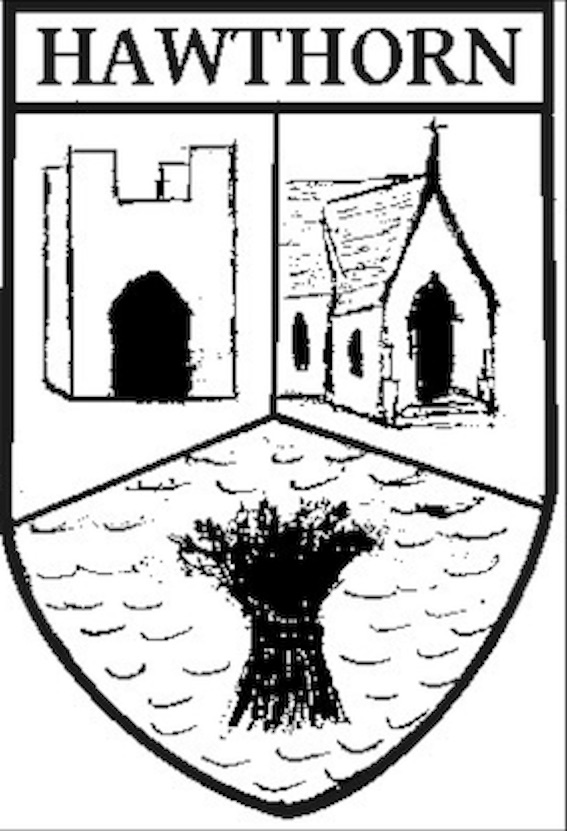 Hawthorn Parish CouncilAction Plan 2021 / 2022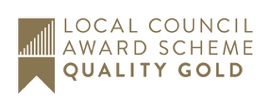 Focus :Administering the CouncilAdministering the CouncilAdministering the CouncilAimsObjectivesImplicationTimescaleTo ensure all HPC’s policies and protocols are adhered to and updated as and when necessaryTo continue operating to standing orders &  financial regsAlready included in working practicesOngoingReview of the action and business plansTo continue to review on a regular basis and also add to the websiteImprove transparencyOngoingTo adhere to all new legislationTo ensure website accessibilityThe Clerk continues to work to ensure compliance in line with regulations as applicable to a very small parish council.OngoingTo continue monitoring estimates and budgetsTo continue to review on a quarterly basisEnsure ongoing transparencyOngoingTo maximise grant opportunitiesTo continue to seek all relevant grant opportunities Successful applications will provide additional capital schemes which otherwise would not be possibleOngoingInsuranceTo obtain new quotes and accept as appropriateThe Clerk to undertake every 3 yearsOngoingPlanningContinue and improve participation in planning mattersEnsure local feelings are taken into account.OngoingTransparency CodeTo ensure complianceStatutory requirementOngoingTo keep under review legal powers and opportunitiesEnsure complianceStatutory requirementOngoingContingency PlanTo create Ensure arrangements if need arisesApril 2021Delayed due to pandemic)Councillor TrainingTo encourage all councillors to take advantage of all training availableTo ensure Cllr are fully knowledgeable.Training included in BudgetsOngoingClerk : TrainingTo encourage the Clerk to take advantage of all relevant trainingTo ensure the Clerk is fully knowledgeable and up to date with all relevant information Training included in BudgetsOngoingProtecting the ParishThe council will continue to have close liaison with the Police and Ward membersTo ensure communication both waysOngoingFocus :The Local EnvironmentThe Local EnvironmentThe Local EnvironmentAimsObjectivesImplicationTimescaleTo continue to improve the local environmentCourtesy of £10,000 Grant from Awards4All in 2018To purchase more spring bulbs and hold the Community bulb planting event again in October £500  from grant remaining for bulbs CompletedTo continue to improve the local environmentCourtesy of £10,000 Grant from Awards4All in 2018To purchase  2 more new seats £1200 from grant remainingCompletedTo continue to improve the local environmentCourtesy of £10,000 Grant from Awards4All in 2018To consider new planters – and planting£500 from grant remainingCompletedTo continue to improve the local environmentCourtesy of £10,000 Grant from Awards4All in 2018To provide new shelving for the  new community greenhouse £750 from grant remainingCompletedTo continue to improve the local environmentCourtesy of £10,000 Grant from Awards4All in 2018To purchase new bushes /trees£250 from grant remainingCompletedOpen Spaces and GreensTo continue to ensure all greens and open spaces are well cared forIn budgetsOngoingTo tackle litter and dog foulingTo monitor  adequacy and position of litter and dog poo binsTo review providing free dog poo bagsTo organise / support litter picks – including the Spring Clean Initiative Budget implicationsAdditional litter bins at £450 each plus installationDog poo bags £100New dog signs for Dene OngoingTo urge DCC to review Speed limit on Stockton RoadTo work with DCC No financial implication, currently pursuing optionsJune 2020  delayed due to pandemicFocus :Community Engagement & EventsCommunity Engagement & EventsCommunity Engagement & EventsAimsObjectivesImplicationTimeTo improve CommunicationTo continue to develop all means of consultation / communication In budgetsOngoingTo commence the ‘Keeping you in the know’ ProjectTo purchase the:New solar noticeboardslectern information boardBannersAs per £8,600 received from Awards 4All Delayed due to pandemicTo ensure all residents are fully informed To continue the electronic Hawthorn Community Round up and aim to deliver to 80% of local residents No additional costContinual monitoringTo ensure all residents are fully informed To continue to produce 4 x Newsletters each year.Summer to be AS in colourIn budgetOngoing  - not produced 2020 due to pandemicWorking with the Community Association for the Community Centre To aid the Community Association to provide facilities including New smart TV New security lights – ongoing Tv cost via Community GrantSecurity Lights £450 – included in budget 2019 / 2020OngoingTo provide Community EventsTo hold:-Christmas EventsChristmas tree / lightsCarols around the TreeSwitch on eventSnowman Competition Annual CostOct 2020 – not held due to pandemicTo provide Community EventsTo hold Big Lunch Day EventsOpen Garden walkFlowerpot ExhibitionPhotographic ExhibitionTreasure TrailAnnual Costs of £250 in budgetsOct 2020 : not held due to pandemicTo provide Community EventsTo hold Annual Sunflower Competition Annual cost of £50 in budgetsOct 2021To provide Community EventsTo holdVE Day CelebrationsCourtesy of grant of £960 from the Community FundMay 2020: not held due to pandemicTo provide Community EventsTo holdHawthorn Spring Clean No cost – all equipment provided by DCCApril 2020: not held due to pandemicTo provide Community EventsTo holdOpen walk around Hawthorn DeneNo costApril 2020: not held due to pandemicTo provide Community EventsTo work with Church Remembrance Day Poppy wreath £25OngoingTo re-introduce Neighbourhood Watch SchemeTo publicise and launch  new scheme at Annual Parish MeetingNo financial implicationMarch 2020; not held due to pandemic